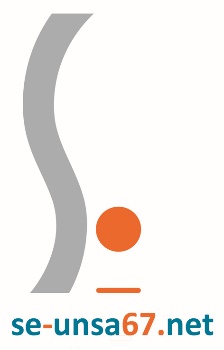 Pas encore adhérent·e au SE-Unsa ? Profite de l’adhésion découverte !60 € pour les PES (20.40€ après crédit d’impôt)Offre valable du 5 mars au 10 mai 2021 NOM		Prénom	 Nom de naissance		Né(e) le	 Adresse …………………………………………………………………………………………………………………………………………………………………………………… Code postal    	Commune 	  N° de portable                                    E-mail 	 J’accepte de recevoir par mail les infos du SE-Unsa       Oui    Non Etablissement/Ecole : …………………………………………………………………………………………………………………………………CORPS : Professeur des écoles SITUATION :     × Stagiaire PES	 Autre (Disponibilité, congé) : 41 €ÉCHELON : .........      MONTANT de la cotisation : 60 €MODE DE PAIEMENT  Chèque à l’ordre de SE-Unsa 67  Prélèvement automatique 15 avril, 15 juin (compléter le mandat SEPA ci-dessous + envoyer un RIB)  Adhésion en ligne sur http://www.se-unsa.org/adh avec paiement sécurisé par CB.	J’adhère au Syndicat des Enseignants-UNSA	Date et signature :  Les informations recueillies ne sont destinées qu’au fichier syndical. Elles peuvent donner lieu à l’exercice du droit d’accès, conformément à la loi  n° 78-17 du 6 janvier 1978 relative à l’Informatique, aux fichiers  et  aux libertés.Crédit d'impôt : 66 % du montant de ta cotisationAu final : seulement 20,40 € à ta chargeJOINDRE UN RIB SI PAIEMENT PAR PRELEVEMENTMandat de prélèvement SEPA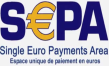 Mandat de prélèvement SEPAMandat de prélèvement SEPAMandat de prélèvement SEPAMandat de prélèvement SEPAMandat de prélèvement SEPAMandat de prélèvement SEPAEn signant ce formulaire de mandat, vous autorisez (A) En signant ce formulaire de mandat, vous autorisez (A) En signant ce formulaire de mandat, vous autorisez (A) En signant ce formulaire de mandat, vous autorisez (A) En signant ce formulaire de mandat, vous autorisez (A) En signant ce formulaire de mandat, vous autorisez (A) En signant ce formulaire de mandat, vous autorisez (A) En signant ce formulaire de mandat, vous autorisez (A) En signant ce formulaire de mandat, vous autorisez (A) En signant ce formulaire de mandat, vous autorisez (A) En signant ce formulaire de mandat, vous autorisez (A) En signant ce formulaire de mandat, vous autorisez (A) En signant ce formulaire de mandat, vous autorisez (A) En signant ce formulaire de mandat, vous autorisez (A) En signant ce formulaire de mandat, vous autorisez (A) En signant ce formulaire de mandat, vous autorisez (A) En signant ce formulaire de mandat, vous autorisez (A) En signant ce formulaire de mandat, vous autorisez (A) En signant ce formulaire de mandat, vous autorisez (A) En signant ce formulaire de mandat, vous autorisez (A) En signant ce formulaire de mandat, vous autorisez (A) En signant ce formulaire de mandat, vous autorisez (A) En signant ce formulaire de mandat, vous autorisez (A) En signant ce formulaire de mandat, vous autorisez (A) En signant ce formulaire de mandat, vous autorisez (A) En signant ce formulaire de mandat, vous autorisez (A) En signant ce formulaire de mandat, vous autorisez (A) En signant ce formulaire de mandat, vous autorisez (A) En signant ce formulaire de mandat, vous autorisez (A) En signant ce formulaire de mandat, vous autorisez (A) SE-UNSA 67SE-UNSA 67SE-UNSA 67SE-UNSA 67SE-UNSA 67SE-UNSA 67SE-UNSA 67SE-UNSA 67SE-UNSA 67SE-UNSA 67SE-UNSA 67SE-UNSA 67SE-UNSA 67SE-UNSA 67SE-UNSA 67SE-UNSA 67SE-UNSA 67SE-UNSA 67SE-UNSA 67SE-UNSA 67SE-UNSA 67SE-UNSA 67SE-UNSA 67SE-UNSA 67SE-UNSA 67SE-UNSA 67SE-UNSA 67SE-UNSA 67SE-UNSA 67SE-UNSA 67SE-UNSA 67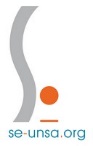 Mandat de prélèvement SEPAMandat de prélèvement SEPAMandat de prélèvement SEPAMandat de prélèvement SEPAMandat de prélèvement SEPAMandat de prélèvement SEPAMandat de prélèvement SEPAà envoyer des instructions à votre banque pour débiter votre compte, et (B) votre banque à débiter votre compteà envoyer des instructions à votre banque pour débiter votre compte, et (B) votre banque à débiter votre compteà envoyer des instructions à votre banque pour débiter votre compte, et (B) votre banque à débiter votre compteà envoyer des instructions à votre banque pour débiter votre compte, et (B) votre banque à débiter votre compteà envoyer des instructions à votre banque pour débiter votre compte, et (B) votre banque à débiter votre compteà envoyer des instructions à votre banque pour débiter votre compte, et (B) votre banque à débiter votre compteà envoyer des instructions à votre banque pour débiter votre compte, et (B) votre banque à débiter votre compteà envoyer des instructions à votre banque pour débiter votre compte, et (B) votre banque à débiter votre compteà envoyer des instructions à votre banque pour débiter votre compte, et (B) votre banque à débiter votre compteà envoyer des instructions à votre banque pour débiter votre compte, et (B) votre banque à débiter votre compteà envoyer des instructions à votre banque pour débiter votre compte, et (B) votre banque à débiter votre compteà envoyer des instructions à votre banque pour débiter votre compte, et (B) votre banque à débiter votre compteà envoyer des instructions à votre banque pour débiter votre compte, et (B) votre banque à débiter votre compteà envoyer des instructions à votre banque pour débiter votre compte, et (B) votre banque à débiter votre compteà envoyer des instructions à votre banque pour débiter votre compte, et (B) votre banque à débiter votre compteà envoyer des instructions à votre banque pour débiter votre compte, et (B) votre banque à débiter votre compteà envoyer des instructions à votre banque pour débiter votre compte, et (B) votre banque à débiter votre compteà envoyer des instructions à votre banque pour débiter votre compte, et (B) votre banque à débiter votre compteà envoyer des instructions à votre banque pour débiter votre compte, et (B) votre banque à débiter votre compteà envoyer des instructions à votre banque pour débiter votre compte, et (B) votre banque à débiter votre compteà envoyer des instructions à votre banque pour débiter votre compte, et (B) votre banque à débiter votre compteà envoyer des instructions à votre banque pour débiter votre compte, et (B) votre banque à débiter votre compteà envoyer des instructions à votre banque pour débiter votre compte, et (B) votre banque à débiter votre compteà envoyer des instructions à votre banque pour débiter votre compte, et (B) votre banque à débiter votre compteà envoyer des instructions à votre banque pour débiter votre compte, et (B) votre banque à débiter votre compteà envoyer des instructions à votre banque pour débiter votre compte, et (B) votre banque à débiter votre compteà envoyer des instructions à votre banque pour débiter votre compte, et (B) votre banque à débiter votre compteà envoyer des instructions à votre banque pour débiter votre compte, et (B) votre banque à débiter votre compteà envoyer des instructions à votre banque pour débiter votre compte, et (B) votre banque à débiter votre compteà envoyer des instructions à votre banque pour débiter votre compte, et (B) votre banque à débiter votre compteà envoyer des instructions à votre banque pour débiter votre compte, et (B) votre banque à débiter votre compteà envoyer des instructions à votre banque pour débiter votre compte, et (B) votre banque à débiter votre compteà envoyer des instructions à votre banque pour débiter votre compte, et (B) votre banque à débiter votre compteà envoyer des instructions à votre banque pour débiter votre compte, et (B) votre banque à débiter votre compteà envoyer des instructions à votre banque pour débiter votre compte, et (B) votre banque à débiter votre compteà envoyer des instructions à votre banque pour débiter votre compte, et (B) votre banque à débiter votre compteà envoyer des instructions à votre banque pour débiter votre compte, et (B) votre banque à débiter votre compteà envoyer des instructions à votre banque pour débiter votre compte, et (B) votre banque à débiter votre compteà envoyer des instructions à votre banque pour débiter votre compte, et (B) votre banque à débiter votre compteà envoyer des instructions à votre banque pour débiter votre compte, et (B) votre banque à débiter votre compteà envoyer des instructions à votre banque pour débiter votre compte, et (B) votre banque à débiter votre compteà envoyer des instructions à votre banque pour débiter votre compte, et (B) votre banque à débiter votre compteà envoyer des instructions à votre banque pour débiter votre compte, et (B) votre banque à débiter votre compteà envoyer des instructions à votre banque pour débiter votre compte, et (B) votre banque à débiter votre compteà envoyer des instructions à votre banque pour débiter votre compte, et (B) votre banque à débiter votre compteà envoyer des instructions à votre banque pour débiter votre compte, et (B) votre banque à débiter votre compteà envoyer des instructions à votre banque pour débiter votre compte, et (B) votre banque à débiter votre compteà envoyer des instructions à votre banque pour débiter votre compte, et (B) votre banque à débiter votre compteà envoyer des instructions à votre banque pour débiter votre compte, et (B) votre banque à débiter votre compteà envoyer des instructions à votre banque pour débiter votre compte, et (B) votre banque à débiter votre compteà envoyer des instructions à votre banque pour débiter votre compte, et (B) votre banque à débiter votre compteà envoyer des instructions à votre banque pour débiter votre compte, et (B) votre banque à débiter votre compteà envoyer des instructions à votre banque pour débiter votre compte, et (B) votre banque à débiter votre compteà envoyer des instructions à votre banque pour débiter votre compte, et (B) votre banque à débiter votre compteà envoyer des instructions à votre banque pour débiter votre compte, et (B) votre banque à débiter votre compteà envoyer des instructions à votre banque pour débiter votre compte, et (B) votre banque à débiter votre compteà envoyer des instructions à votre banque pour débiter votre compte, et (B) votre banque à débiter votre compteà envoyer des instructions à votre banque pour débiter votre compte, et (B) votre banque à débiter votre compteà envoyer des instructions à votre banque pour débiter votre compte, et (B) votre banque à débiter votre compteà envoyer des instructions à votre banque pour débiter votre compte, et (B) votre banque à débiter votre compteà envoyer des instructions à votre banque pour débiter votre compte, et (B) votre banque à débiter votre compteMandat de prélèvement SEPAMandat de prélèvement SEPAMandat de prélèvement SEPAMandat de prélèvement SEPAMandat de prélèvement SEPAMandat de prélèvement SEPAMandat de prélèvement SEPAconformément aux instructions deconformément aux instructions deconformément aux instructions deconformément aux instructions deconformément aux instructions deconformément aux instructions deconformément aux instructions deconformément aux instructions deconformément aux instructions deconformément aux instructions deconformément aux instructions deconformément aux instructions deconformément aux instructions deconformément aux instructions deconformément aux instructions deconformément aux instructions deconformément aux instructions deconformément aux instructions deconformément aux instructions deconformément aux instructions deconformément aux instructions deSE-UNSA 67SE-UNSA 67SE-UNSA 67SE-UNSA 67SE-UNSA 67SE-UNSA 67SE-UNSA 67SE-UNSA 67SE-UNSA 67SE-UNSA 67SE-UNSA 67SE-UNSA 67SE-UNSA 67SE-UNSA 67SE-UNSA 67SE-UNSA 67SE-UNSA 67SE-UNSA 67SE-UNSA 67SE-UNSA 67SE-UNSA 67SE-UNSA 67SE-UNSA 67SE-UNSA 67SE-UNSA 67SE-UNSA 67SE-UNSA 67SE-UNSA 67SE-UNSA 67SE-UNSA 67SE-UNSA 67SE-UNSA 67SE-UNSA 67SE-UNSA 67SE-UNSA 67SE-UNSA 67SE-UNSA 67SE-UNSA 67SE-UNSA 67SE-UNSA 67Mandat de prélèvement SEPAMandat de prélèvement SEPAMandat de prélèvement SEPAMandat de prélèvement SEPAMandat de prélèvement SEPAMandat de prélèvement SEPAMandat de prélèvement SEPAVous bénéficiez du droit d'être remboursé par votre banque suivant les conditions décrites dans la convention que vous avez passée avec elle. Une demande de  remboursement doit être présentée dans les 8 semaines suivant la date de débit de votre compte pour un prélèvement autorisé. Vous bénéficiez du droit d'être remboursé par votre banque suivant les conditions décrites dans la convention que vous avez passée avec elle. Une demande de  remboursement doit être présentée dans les 8 semaines suivant la date de débit de votre compte pour un prélèvement autorisé. Vous bénéficiez du droit d'être remboursé par votre banque suivant les conditions décrites dans la convention que vous avez passée avec elle. Une demande de  remboursement doit être présentée dans les 8 semaines suivant la date de débit de votre compte pour un prélèvement autorisé. Vous bénéficiez du droit d'être remboursé par votre banque suivant les conditions décrites dans la convention que vous avez passée avec elle. Une demande de  remboursement doit être présentée dans les 8 semaines suivant la date de débit de votre compte pour un prélèvement autorisé. Vous bénéficiez du droit d'être remboursé par votre banque suivant les conditions décrites dans la convention que vous avez passée avec elle. Une demande de  remboursement doit être présentée dans les 8 semaines suivant la date de débit de votre compte pour un prélèvement autorisé. Vous bénéficiez du droit d'être remboursé par votre banque suivant les conditions décrites dans la convention que vous avez passée avec elle. Une demande de  remboursement doit être présentée dans les 8 semaines suivant la date de débit de votre compte pour un prélèvement autorisé. Vous bénéficiez du droit d'être remboursé par votre banque suivant les conditions décrites dans la convention que vous avez passée avec elle. Une demande de  remboursement doit être présentée dans les 8 semaines suivant la date de débit de votre compte pour un prélèvement autorisé. Vous bénéficiez du droit d'être remboursé par votre banque suivant les conditions décrites dans la convention que vous avez passée avec elle. Une demande de  remboursement doit être présentée dans les 8 semaines suivant la date de débit de votre compte pour un prélèvement autorisé. Vous bénéficiez du droit d'être remboursé par votre banque suivant les conditions décrites dans la convention que vous avez passée avec elle. Une demande de  remboursement doit être présentée dans les 8 semaines suivant la date de débit de votre compte pour un prélèvement autorisé. Vous bénéficiez du droit d'être remboursé par votre banque suivant les conditions décrites dans la convention que vous avez passée avec elle. Une demande de  remboursement doit être présentée dans les 8 semaines suivant la date de débit de votre compte pour un prélèvement autorisé. Vous bénéficiez du droit d'être remboursé par votre banque suivant les conditions décrites dans la convention que vous avez passée avec elle. Une demande de  remboursement doit être présentée dans les 8 semaines suivant la date de débit de votre compte pour un prélèvement autorisé. Vous bénéficiez du droit d'être remboursé par votre banque suivant les conditions décrites dans la convention que vous avez passée avec elle. Une demande de  remboursement doit être présentée dans les 8 semaines suivant la date de débit de votre compte pour un prélèvement autorisé. Vous bénéficiez du droit d'être remboursé par votre banque suivant les conditions décrites dans la convention que vous avez passée avec elle. Une demande de  remboursement doit être présentée dans les 8 semaines suivant la date de débit de votre compte pour un prélèvement autorisé. Vous bénéficiez du droit d'être remboursé par votre banque suivant les conditions décrites dans la convention que vous avez passée avec elle. Une demande de  remboursement doit être présentée dans les 8 semaines suivant la date de débit de votre compte pour un prélèvement autorisé. Vous bénéficiez du droit d'être remboursé par votre banque suivant les conditions décrites dans la convention que vous avez passée avec elle. Une demande de  remboursement doit être présentée dans les 8 semaines suivant la date de débit de votre compte pour un prélèvement autorisé. Vous bénéficiez du droit d'être remboursé par votre banque suivant les conditions décrites dans la convention que vous avez passée avec elle. Une demande de  remboursement doit être présentée dans les 8 semaines suivant la date de débit de votre compte pour un prélèvement autorisé. Vous bénéficiez du droit d'être remboursé par votre banque suivant les conditions décrites dans la convention que vous avez passée avec elle. Une demande de  remboursement doit être présentée dans les 8 semaines suivant la date de débit de votre compte pour un prélèvement autorisé. Vous bénéficiez du droit d'être remboursé par votre banque suivant les conditions décrites dans la convention que vous avez passée avec elle. Une demande de  remboursement doit être présentée dans les 8 semaines suivant la date de débit de votre compte pour un prélèvement autorisé. Vous bénéficiez du droit d'être remboursé par votre banque suivant les conditions décrites dans la convention que vous avez passée avec elle. Une demande de  remboursement doit être présentée dans les 8 semaines suivant la date de débit de votre compte pour un prélèvement autorisé. Vous bénéficiez du droit d'être remboursé par votre banque suivant les conditions décrites dans la convention que vous avez passée avec elle. Une demande de  remboursement doit être présentée dans les 8 semaines suivant la date de débit de votre compte pour un prélèvement autorisé. Vous bénéficiez du droit d'être remboursé par votre banque suivant les conditions décrites dans la convention que vous avez passée avec elle. Une demande de  remboursement doit être présentée dans les 8 semaines suivant la date de débit de votre compte pour un prélèvement autorisé. Vous bénéficiez du droit d'être remboursé par votre banque suivant les conditions décrites dans la convention que vous avez passée avec elle. Une demande de  remboursement doit être présentée dans les 8 semaines suivant la date de débit de votre compte pour un prélèvement autorisé. Vous bénéficiez du droit d'être remboursé par votre banque suivant les conditions décrites dans la convention que vous avez passée avec elle. Une demande de  remboursement doit être présentée dans les 8 semaines suivant la date de débit de votre compte pour un prélèvement autorisé. Vous bénéficiez du droit d'être remboursé par votre banque suivant les conditions décrites dans la convention que vous avez passée avec elle. Une demande de  remboursement doit être présentée dans les 8 semaines suivant la date de débit de votre compte pour un prélèvement autorisé. Vous bénéficiez du droit d'être remboursé par votre banque suivant les conditions décrites dans la convention que vous avez passée avec elle. Une demande de  remboursement doit être présentée dans les 8 semaines suivant la date de débit de votre compte pour un prélèvement autorisé. Vous bénéficiez du droit d'être remboursé par votre banque suivant les conditions décrites dans la convention que vous avez passée avec elle. Une demande de  remboursement doit être présentée dans les 8 semaines suivant la date de débit de votre compte pour un prélèvement autorisé. Vous bénéficiez du droit d'être remboursé par votre banque suivant les conditions décrites dans la convention que vous avez passée avec elle. Une demande de  remboursement doit être présentée dans les 8 semaines suivant la date de débit de votre compte pour un prélèvement autorisé. Vous bénéficiez du droit d'être remboursé par votre banque suivant les conditions décrites dans la convention que vous avez passée avec elle. Une demande de  remboursement doit être présentée dans les 8 semaines suivant la date de débit de votre compte pour un prélèvement autorisé. Vous bénéficiez du droit d'être remboursé par votre banque suivant les conditions décrites dans la convention que vous avez passée avec elle. Une demande de  remboursement doit être présentée dans les 8 semaines suivant la date de débit de votre compte pour un prélèvement autorisé. Vous bénéficiez du droit d'être remboursé par votre banque suivant les conditions décrites dans la convention que vous avez passée avec elle. Une demande de  remboursement doit être présentée dans les 8 semaines suivant la date de débit de votre compte pour un prélèvement autorisé. Vous bénéficiez du droit d'être remboursé par votre banque suivant les conditions décrites dans la convention que vous avez passée avec elle. Une demande de  remboursement doit être présentée dans les 8 semaines suivant la date de débit de votre compte pour un prélèvement autorisé. Vous bénéficiez du droit d'être remboursé par votre banque suivant les conditions décrites dans la convention que vous avez passée avec elle. Une demande de  remboursement doit être présentée dans les 8 semaines suivant la date de débit de votre compte pour un prélèvement autorisé. Vous bénéficiez du droit d'être remboursé par votre banque suivant les conditions décrites dans la convention que vous avez passée avec elle. Une demande de  remboursement doit être présentée dans les 8 semaines suivant la date de débit de votre compte pour un prélèvement autorisé. Vous bénéficiez du droit d'être remboursé par votre banque suivant les conditions décrites dans la convention que vous avez passée avec elle. Une demande de  remboursement doit être présentée dans les 8 semaines suivant la date de débit de votre compte pour un prélèvement autorisé. Vous bénéficiez du droit d'être remboursé par votre banque suivant les conditions décrites dans la convention que vous avez passée avec elle. Une demande de  remboursement doit être présentée dans les 8 semaines suivant la date de débit de votre compte pour un prélèvement autorisé. Vous bénéficiez du droit d'être remboursé par votre banque suivant les conditions décrites dans la convention que vous avez passée avec elle. Une demande de  remboursement doit être présentée dans les 8 semaines suivant la date de débit de votre compte pour un prélèvement autorisé. Vous bénéficiez du droit d'être remboursé par votre banque suivant les conditions décrites dans la convention que vous avez passée avec elle. Une demande de  remboursement doit être présentée dans les 8 semaines suivant la date de débit de votre compte pour un prélèvement autorisé. Vous bénéficiez du droit d'être remboursé par votre banque suivant les conditions décrites dans la convention que vous avez passée avec elle. Une demande de  remboursement doit être présentée dans les 8 semaines suivant la date de débit de votre compte pour un prélèvement autorisé. Vous bénéficiez du droit d'être remboursé par votre banque suivant les conditions décrites dans la convention que vous avez passée avec elle. Une demande de  remboursement doit être présentée dans les 8 semaines suivant la date de débit de votre compte pour un prélèvement autorisé. Vous bénéficiez du droit d'être remboursé par votre banque suivant les conditions décrites dans la convention que vous avez passée avec elle. Une demande de  remboursement doit être présentée dans les 8 semaines suivant la date de débit de votre compte pour un prélèvement autorisé. Vous bénéficiez du droit d'être remboursé par votre banque suivant les conditions décrites dans la convention que vous avez passée avec elle. Une demande de  remboursement doit être présentée dans les 8 semaines suivant la date de débit de votre compte pour un prélèvement autorisé. Vous bénéficiez du droit d'être remboursé par votre banque suivant les conditions décrites dans la convention que vous avez passée avec elle. Une demande de  remboursement doit être présentée dans les 8 semaines suivant la date de débit de votre compte pour un prélèvement autorisé. Vous bénéficiez du droit d'être remboursé par votre banque suivant les conditions décrites dans la convention que vous avez passée avec elle. Une demande de  remboursement doit être présentée dans les 8 semaines suivant la date de débit de votre compte pour un prélèvement autorisé. Vous bénéficiez du droit d'être remboursé par votre banque suivant les conditions décrites dans la convention que vous avez passée avec elle. Une demande de  remboursement doit être présentée dans les 8 semaines suivant la date de débit de votre compte pour un prélèvement autorisé. Vous bénéficiez du droit d'être remboursé par votre banque suivant les conditions décrites dans la convention que vous avez passée avec elle. Une demande de  remboursement doit être présentée dans les 8 semaines suivant la date de débit de votre compte pour un prélèvement autorisé. Vous bénéficiez du droit d'être remboursé par votre banque suivant les conditions décrites dans la convention que vous avez passée avec elle. Une demande de  remboursement doit être présentée dans les 8 semaines suivant la date de débit de votre compte pour un prélèvement autorisé. Vous bénéficiez du droit d'être remboursé par votre banque suivant les conditions décrites dans la convention que vous avez passée avec elle. Une demande de  remboursement doit être présentée dans les 8 semaines suivant la date de débit de votre compte pour un prélèvement autorisé. Vous bénéficiez du droit d'être remboursé par votre banque suivant les conditions décrites dans la convention que vous avez passée avec elle. Une demande de  remboursement doit être présentée dans les 8 semaines suivant la date de débit de votre compte pour un prélèvement autorisé. Vous bénéficiez du droit d'être remboursé par votre banque suivant les conditions décrites dans la convention que vous avez passée avec elle. Une demande de  remboursement doit être présentée dans les 8 semaines suivant la date de débit de votre compte pour un prélèvement autorisé. Vous bénéficiez du droit d'être remboursé par votre banque suivant les conditions décrites dans la convention que vous avez passée avec elle. Une demande de  remboursement doit être présentée dans les 8 semaines suivant la date de débit de votre compte pour un prélèvement autorisé. Vous bénéficiez du droit d'être remboursé par votre banque suivant les conditions décrites dans la convention que vous avez passée avec elle. Une demande de  remboursement doit être présentée dans les 8 semaines suivant la date de débit de votre compte pour un prélèvement autorisé. Vous bénéficiez du droit d'être remboursé par votre banque suivant les conditions décrites dans la convention que vous avez passée avec elle. Une demande de  remboursement doit être présentée dans les 8 semaines suivant la date de débit de votre compte pour un prélèvement autorisé. Vous bénéficiez du droit d'être remboursé par votre banque suivant les conditions décrites dans la convention que vous avez passée avec elle. Une demande de  remboursement doit être présentée dans les 8 semaines suivant la date de débit de votre compte pour un prélèvement autorisé. Vous bénéficiez du droit d'être remboursé par votre banque suivant les conditions décrites dans la convention que vous avez passée avec elle. Une demande de  remboursement doit être présentée dans les 8 semaines suivant la date de débit de votre compte pour un prélèvement autorisé. Vous bénéficiez du droit d'être remboursé par votre banque suivant les conditions décrites dans la convention que vous avez passée avec elle. Une demande de  remboursement doit être présentée dans les 8 semaines suivant la date de débit de votre compte pour un prélèvement autorisé. Vous bénéficiez du droit d'être remboursé par votre banque suivant les conditions décrites dans la convention que vous avez passée avec elle. Une demande de  remboursement doit être présentée dans les 8 semaines suivant la date de débit de votre compte pour un prélèvement autorisé. Vous bénéficiez du droit d'être remboursé par votre banque suivant les conditions décrites dans la convention que vous avez passée avec elle. Une demande de  remboursement doit être présentée dans les 8 semaines suivant la date de débit de votre compte pour un prélèvement autorisé. Vous bénéficiez du droit d'être remboursé par votre banque suivant les conditions décrites dans la convention que vous avez passée avec elle. Une demande de  remboursement doit être présentée dans les 8 semaines suivant la date de débit de votre compte pour un prélèvement autorisé. Vous bénéficiez du droit d'être remboursé par votre banque suivant les conditions décrites dans la convention que vous avez passée avec elle. Une demande de  remboursement doit être présentée dans les 8 semaines suivant la date de débit de votre compte pour un prélèvement autorisé. Vous bénéficiez du droit d'être remboursé par votre banque suivant les conditions décrites dans la convention que vous avez passée avec elle. Une demande de  remboursement doit être présentée dans les 8 semaines suivant la date de débit de votre compte pour un prélèvement autorisé. Vous bénéficiez du droit d'être remboursé par votre banque suivant les conditions décrites dans la convention que vous avez passée avec elle. Une demande de  remboursement doit être présentée dans les 8 semaines suivant la date de débit de votre compte pour un prélèvement autorisé. Référence unique du mandat :Référence unique du mandat :Référence unique du mandat :Référence unique du mandat :Référence unique du mandat :Référence unique du mandat :Référence unique du mandat :Référence unique du mandat :Référence unique du mandat :Référence unique du mandat :Référence unique du mandat :Référence unique du mandat :Référence unique du mandat :Référence unique du mandat :Identifiant créancier SEPA :Identifiant créancier SEPA :Identifiant créancier SEPA :Identifiant créancier SEPA :Identifiant créancier SEPA :Identifiant créancier SEPA :Identifiant créancier SEPA :Identifiant créancier SEPA :Identifiant créancier SEPA :Identifiant créancier SEPA :Identifiant créancier SEPA :Identifiant créancier SEPA :Identifiant créancier SEPA :Identifiant créancier SEPA :Identifiant créancier SEPA :Identifiant créancier SEPA :Identifiant créancier SEPA :Identifiant créancier SEPA :Identifiant créancier SEPA :Identifiant créancier SEPA :Identifiant créancier SEPA :Identifiant créancier SEPA :FR16ZZZ401981FR16ZZZ401981FR16ZZZ401981FR16ZZZ401981FR16ZZZ401981FR16ZZZ401981FR16ZZZ401981FR16ZZZ401981FR16ZZZ401981FR16ZZZ401981FR16ZZZ401981FR16ZZZ401981FR16ZZZ401981FR16ZZZ401981Débiteur :Débiteur :Débiteur :Débiteur :Débiteur :Débiteur :Débiteur :Débiteur :Débiteur :Débiteur :Débiteur :Débiteur :Débiteur :Débiteur :Débiteur :Débiteur :Débiteur :Débiteur :Débiteur :Débiteur :Débiteur :Débiteur :Débiteur :Débiteur :Débiteur :Débiteur :Débiteur :Débiteur :Débiteur :Débiteur :Débiteur :Débiteur :Débiteur :Débiteur :Débiteur :Débiteur :Débiteur :Créancier :Créancier :Créancier :Créancier :Créancier :Créancier :Créancier :Créancier :Créancier :Créancier :Créancier :Créancier :Créancier :Créancier :Créancier :Créancier :Créancier :Créancier :Créancier :Créancier :Créancier :Créancier :Créancier :Créancier :Créancier :Créancier :Créancier :Créancier :Créancier :Créancier :Créancier :Créancier :Créancier :Créancier :Créancier :Créancier :Votre NomVotre NomVotre NomVotre NomNomNomNomNomNomNomNomNomSE-UNSA 67SE-UNSA 67SE-UNSA 67SE-UNSA 67SE-UNSA 67SE-UNSA 67SE-UNSA 67SE-UNSA 67SE-UNSA 67SE-UNSA 67SE-UNSA 67SE-UNSA 67SE-UNSA 67SE-UNSA 67SE-UNSA 67SE-UNSA 67SE-UNSA 67SE-UNSA 67SE-UNSA 67SE-UNSA 67SE-UNSA 67SE-UNSA 67SE-UNSA 67SE-UNSA 67SE-UNSA 67SE-UNSA 67SE-UNSA 67SE-UNSA 67Votre AdresseVotre AdresseVotre AdresseVotre AdresseAdresseAdresseAdresseAdresseAdresseAdresseAdresseAdresse25 rue de Mulhouse25 rue de Mulhouse25 rue de Mulhouse25 rue de Mulhouse25 rue de Mulhouse25 rue de Mulhouse25 rue de Mulhouse25 rue de Mulhouse25 rue de Mulhouse25 rue de Mulhouse25 rue de Mulhouse25 rue de Mulhouse25 rue de Mulhouse25 rue de Mulhouse25 rue de Mulhouse25 rue de Mulhouse25 rue de Mulhouse25 rue de Mulhouse25 rue de Mulhouse25 rue de Mulhouse25 rue de Mulhouse25 rue de Mulhouse25 rue de Mulhouse25 rue de Mulhouse25 rue de Mulhouse25 rue de Mulhouse25 rue de Mulhouse25 rue de MulhouseCode postalCode postalCode postalCode postalVilleVilleVilleVilleVilleCode postalCode postalCode postalCode postalCode postalCode postalCode postalCode postal6710067100671006710067100671006710067100671006710067100VilleVilleVilleVilleVilleVilleVilleSTRASBOURGSTRASBOURGSTRASBOURGSTRASBOURGSTRASBOURGSTRASBOURGSTRASBOURGSTRASBOURGSTRASBOURGSTRASBOURGIBANIBANBICBICPaiement :Paiement :Paiement :Paiement :Paiement :Paiement :Paiement :Paiement :Paiement :Paiement :XXXXRécurrent/RépétitifRécurrent/RépétitifRécurrent/RépétitifRécurrent/RépétitifRécurrent/RépétitifRécurrent/RépétitifRécurrent/RépétitifRécurrent/RépétitifRécurrent/RépétitifRécurrent/RépétitifRécurrent/RépétitifRécurrent/RépétitifRécurrent/RépétitifRécurrent/RépétitifRécurrent/RépétitifPonctuelPonctuelPonctuelPonctuelPonctuelPonctuelPonctuelA :A :Le :Le :Le :Le :Le :Signature :Signature :Signature :Signature :Signature :Signature :Signature :Signature :Signature :Signature :Signature :Signature :Signature :Signature :Signature :Signature :Signature :Signature :Signature :Signature :Signature :Signature :Signature :Signature :Signature :Signature :Signature :Signature :Signature :Signature :Signature :Signature :Signature :Nota : Vos droits concernant le présent mandat sont expliqués dans un document que vous pouvez obtenir auprès de votre banque.Veuillez compléter tous les champs du mandat.Nota : Vos droits concernant le présent mandat sont expliqués dans un document que vous pouvez obtenir auprès de votre banque.Veuillez compléter tous les champs du mandat.Nota : Vos droits concernant le présent mandat sont expliqués dans un document que vous pouvez obtenir auprès de votre banque.Veuillez compléter tous les champs du mandat.Nota : Vos droits concernant le présent mandat sont expliqués dans un document que vous pouvez obtenir auprès de votre banque.Veuillez compléter tous les champs du mandat.Nota : Vos droits concernant le présent mandat sont expliqués dans un document que vous pouvez obtenir auprès de votre banque.Veuillez compléter tous les champs du mandat.Nota : Vos droits concernant le présent mandat sont expliqués dans un document que vous pouvez obtenir auprès de votre banque.Veuillez compléter tous les champs du mandat.Nota : Vos droits concernant le présent mandat sont expliqués dans un document que vous pouvez obtenir auprès de votre banque.Veuillez compléter tous les champs du mandat.Nota : Vos droits concernant le présent mandat sont expliqués dans un document que vous pouvez obtenir auprès de votre banque.Veuillez compléter tous les champs du mandat.Nota : Vos droits concernant le présent mandat sont expliqués dans un document que vous pouvez obtenir auprès de votre banque.Veuillez compléter tous les champs du mandat.Nota : Vos droits concernant le présent mandat sont expliqués dans un document que vous pouvez obtenir auprès de votre banque.Veuillez compléter tous les champs du mandat.Nota : Vos droits concernant le présent mandat sont expliqués dans un document que vous pouvez obtenir auprès de votre banque.Veuillez compléter tous les champs du mandat.Nota : Vos droits concernant le présent mandat sont expliqués dans un document que vous pouvez obtenir auprès de votre banque.Veuillez compléter tous les champs du mandat.Nota : Vos droits concernant le présent mandat sont expliqués dans un document que vous pouvez obtenir auprès de votre banque.Veuillez compléter tous les champs du mandat.Nota : Vos droits concernant le présent mandat sont expliqués dans un document que vous pouvez obtenir auprès de votre banque.Veuillez compléter tous les champs du mandat.Nota : Vos droits concernant le présent mandat sont expliqués dans un document que vous pouvez obtenir auprès de votre banque.Veuillez compléter tous les champs du mandat.Nota : Vos droits concernant le présent mandat sont expliqués dans un document que vous pouvez obtenir auprès de votre banque.Veuillez compléter tous les champs du mandat.Nota : Vos droits concernant le présent mandat sont expliqués dans un document que vous pouvez obtenir auprès de votre banque.Veuillez compléter tous les champs du mandat.Nota : Vos droits concernant le présent mandat sont expliqués dans un document que vous pouvez obtenir auprès de votre banque.Veuillez compléter tous les champs du mandat.Nota : Vos droits concernant le présent mandat sont expliqués dans un document que vous pouvez obtenir auprès de votre banque.Veuillez compléter tous les champs du mandat.Nota : Vos droits concernant le présent mandat sont expliqués dans un document que vous pouvez obtenir auprès de votre banque.Veuillez compléter tous les champs du mandat.Nota : Vos droits concernant le présent mandat sont expliqués dans un document que vous pouvez obtenir auprès de votre banque.Veuillez compléter tous les champs du mandat.Nota : Vos droits concernant le présent mandat sont expliqués dans un document que vous pouvez obtenir auprès de votre banque.Veuillez compléter tous les champs du mandat.Nota : Vos droits concernant le présent mandat sont expliqués dans un document que vous pouvez obtenir auprès de votre banque.Veuillez compléter tous les champs du mandat.Nota : Vos droits concernant le présent mandat sont expliqués dans un document que vous pouvez obtenir auprès de votre banque.Veuillez compléter tous les champs du mandat.Nota : Vos droits concernant le présent mandat sont expliqués dans un document que vous pouvez obtenir auprès de votre banque.Veuillez compléter tous les champs du mandat.Nota : Vos droits concernant le présent mandat sont expliqués dans un document que vous pouvez obtenir auprès de votre banque.Veuillez compléter tous les champs du mandat.Nota : Vos droits concernant le présent mandat sont expliqués dans un document que vous pouvez obtenir auprès de votre banque.Veuillez compléter tous les champs du mandat.Nota : Vos droits concernant le présent mandat sont expliqués dans un document que vous pouvez obtenir auprès de votre banque.Veuillez compléter tous les champs du mandat.Nota : Vos droits concernant le présent mandat sont expliqués dans un document que vous pouvez obtenir auprès de votre banque.Veuillez compléter tous les champs du mandat.Nota : Vos droits concernant le présent mandat sont expliqués dans un document que vous pouvez obtenir auprès de votre banque.Veuillez compléter tous les champs du mandat.Nota : Vos droits concernant le présent mandat sont expliqués dans un document que vous pouvez obtenir auprès de votre banque.Veuillez compléter tous les champs du mandat.Nota : Vos droits concernant le présent mandat sont expliqués dans un document que vous pouvez obtenir auprès de votre banque.Veuillez compléter tous les champs du mandat.Nota : Vos droits concernant le présent mandat sont expliqués dans un document que vous pouvez obtenir auprès de votre banque.Veuillez compléter tous les champs du mandat.Nota : Vos droits concernant le présent mandat sont expliqués dans un document que vous pouvez obtenir auprès de votre banque.Veuillez compléter tous les champs du mandat.Nota : Vos droits concernant le présent mandat sont expliqués dans un document que vous pouvez obtenir auprès de votre banque.Veuillez compléter tous les champs du mandat.Nota : Vos droits concernant le présent mandat sont expliqués dans un document que vous pouvez obtenir auprès de votre banque.Veuillez compléter tous les champs du mandat.Nota : Vos droits concernant le présent mandat sont expliqués dans un document que vous pouvez obtenir auprès de votre banque.Veuillez compléter tous les champs du mandat.Nota : Vos droits concernant le présent mandat sont expliqués dans un document que vous pouvez obtenir auprès de votre banque.Veuillez compléter tous les champs du mandat.Nota : Vos droits concernant le présent mandat sont expliqués dans un document que vous pouvez obtenir auprès de votre banque.Veuillez compléter tous les champs du mandat.